5.5	Precision Pistol Competition (PPC)5.5.1GenereltFor å kunne delta i trening eller konkurranse i PPC-øvelser, må skytteren være registrert med eget WA-nummer i WA1500 sin database, eller ha gjennomgått særskilt PPC innføringskurs.5.5.2KonkurransereglerFor samtlige PPC-øvelser gjelder regelverket til World Association 1500 (www.wa1500.org), herunder regler om kaliber, kulevekt og faktor. For nasjonale konkurranser gjøres det likevel enkelte tilpasninger i våpenspesifikasjonene for gruppe P4 til P9.Det konkurreres i følgende våpengrupper:P1: Revolver 1500 (150 skudd)
WA1500 regelverk gjelder.P2: Pistol 1500 (150 skudd)
WA1500 regelverk gjelder.P3: Open Match (60 skudd)
WA1500 regelverk gjelder.P4: Standard Revolver 6’’ (60 skudd)
Som for Revolver (1R) i feltreglementet, men pipelengde maks. 6’’ (152,4 mm).P5: Standard Pistol 6’’ (60 skudd)
Som for Militærpistol (1M) i feltreglementet, men pipelengde maks. 6’’ (152,4 mm).P6: Standard Revolver 4’’ (48 skudd)
Som for Revolver (1R) i feltreglementet, men pipelengde maks. 4’’ (101,6 mm).P7: Standard Revolver 2,75’’ (48 skudd)
Som for Revolver (1R) i feltreglementet, men pipelengde maks. 3’’ (76,2 mm).P8: Standard Revolver 2,75’’ 5 skudd (40 skudd)
Som for Revolver (1R) i feltreglementet, men pipelengde maks. 3’’ (76,2 mm).P9: Standard Pistol FS (48 skudd)
Som for Mil.pistol (1M) i feltreglementet, men pipelengde maks. 5,5’’ (139,7 mm).
Våpen med justerbare sikter kan benyttes, men justering av sikter etter ankomst til standplass er ikke tillatt.P10: Modified 1500 (150 skudd)
Som Open Match, men med rødpunktsikte.
(Detaljerte våpenspesifikasjoner kommer fra WA1500).5.5.3KlasserAlle deltagere skyter i Åpen klasse.5.5.4Skivemateriell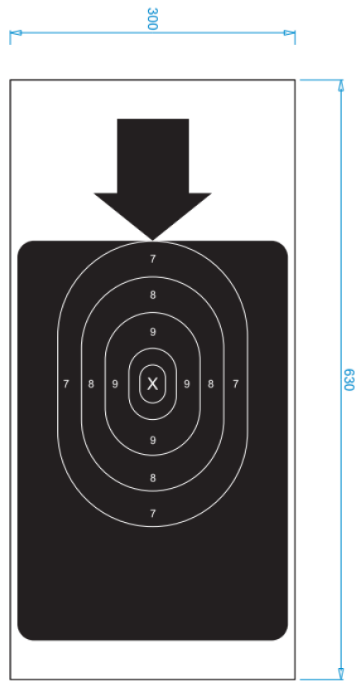 Normalt benyttes PPC-skive som angitt i WA1500 sitt reglement.Ved standplasser som etter reglementet skal skytes på 50 m avstand, kan det i nasjonale konkurranser benyttes redusert skive som settes opp på 25 m avstand. Skiven skal ha målene 300 x 630 mm, se skisse.Resultat i stevner hvor redusert skive benyttes, skal ikke registreres i WA1500 sin database.5.5.5Lagleders oppgaver ved lagskytingVed nasjonale stevner og NM kan lagleder være en av de to skytterne i laget.Stevneledelsen eller arrangørklubben kan være lagleder for en annen klubb dersom det er behov for det, forutsatt at lagleder ikke deltar i øvelsen.5.5.6RekorderNasjonale rekorder kan kun settes ved NM eller internasjonale konkurranser der det er satt jurykrav for kontroll av skiver ved en forutbestemt poengsum.Det kan ikke rapporteres internasjonale rekorder til WA1500 i øvelser skutt med våpen som ikke fullt ut er i samsvar med WA1500 sitt regelverk.